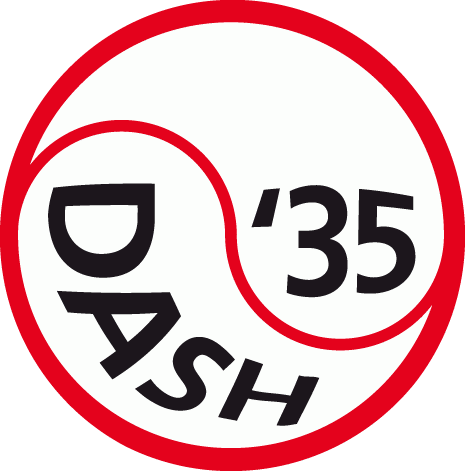 Concept verslag ALGEMENE LEDENVERGADERING19 november 2021aanvang 19.30 uur     Opening 19.30 uurHet quorum is niet gehaald. De voorzitter sluit de eerste vergadering en opent de tweede vergadering, zoals bedoeld in artikel 15 lid 3 van de Statuten en aangekondigd in de convocatie.        Opening 20.00 uurDe voorzitter heet allen welkom, zowel de leden die fysiek aanwezig zijn als de aanwezigen die digitaal aansluiten.  Een speciaal welkom voor het aanwezige erelid: Wim Pinkse.MededelingenHuishoudelijk: als je in de kantine iets wilt zeggen komt men naar je toe met microfoon.De leden die digitaal aangesloten zijn, graag ‘handje’ zichtbaar maken. Arthur monitort dit. Dan ook geluid aan zetten. Verder graag geluid op laptops/computers uitzetten.  Er zijn geen overlijdens te melden.Geboortes: Fleur - Lotte en Christiaan Wisse, Dex – famlie Voesenek, Guus- Maaike de Groot/Luc Pepels, Ted- Jenna Passchier/Ronald van Leeuwen, Isabelle – Stein de Jager en partner, en net vernomen: een jongen bij Jo-Anne en Jurrian van der Weide Een apart woord van dank aan Myra Murk die bij alle leuke, mooie maar ook verdrietige of zware momenten leden op de één of andere manier benadert om hen geluk of sterkte te wensen. Jubilarissen 2021:25 jaar : Adje Kok-Festena, Ron Schaap, Johan de Meza40 jaar : René van Loon, Rieks Visser-aanwezig, Bart Hewitt, Frans Manshande, Peter van der Pols, Els Klootwijk.Allen gefeliciteerd en dank voor dit trouwe lidmaatschap. Rieks krijgt een badlaken overhandigd en wordt persoonlijk gefeliciteerd.Alle andere jubilarissen zullen ook een handdoek (25)/badlaken(40) ontvangen.Een extra felicitatie voor Hennie de Heer, Evert van der Net en Bianca van Dam. Zij zijn 50 jaar lid. Evert, aanwezig, ontvangt een fles wijn. Door het coronajaar 2020, met geen ALV- vergaderingen, zijn de jubilarissen van 2020 niet genoemd. Deze worden alsnog gefeliciteerd en ook zij zullen een handdoek/badlaken tegemoet kunnen zien.25 jaar 2020: Erik Cense, Tineke Oevering, Nel van Pelt, Lizette van St.Annaland, Leon Niemantsverdriet. Lizette is aanwezig en krijgt de handdoek overhandigd.40 jaar: Wim Klootwijk, Bert van Es, Piet Baanvinger, Wilma van Rijn. Wim Klootwijk is aanwezig en krijgt het badlaken overhandigd. Ons ledenaantal staat momenteel op 784. Dit is inclusief de opzeggingen die nog verwerkt moeten worden. Er zijn tot nu toe 55 opzeggingen voor 2022.Opbrengst Club-spaar-acties: de Plus clubactie heeft zo’n € 700 opgebracht, de RABO clubsupport € 314. Daarnaast is er via het spaarsysteem Statiegeld Nederland € 50 aan statiegeld van plastic flesjes opgehaald. De doelen die bij deze acties aangegeven zijn: grote terrasparasol en berging voor rolstoelen. Trainingen buiten door Christian Vroomen: haltrainingen van veel Dashleden bij TOP Papendrecht kunnen geen doorgang vinden door de verandering van tennisbanen in padelbanen en daardoor beperking van capaciteit. Deze trainingen zullen daarom door Christian buiten bij Dash gegeven worden op dinsdagen, woensdagen en donderdagen.Reactie: graag eerdere/betere communicatie hierover en de eventuele mogelijkheden die daardoor ontstaan voor leden die niet binnen maar wel buiten lessen willen volgen. Conceptverslag ALV maart 2021Tekstueel/inhoudelijk: pag.2, punt 6 Kascommissie: aan- en aftreden/reserve-kandidaat:De naam is Hennie Radenborg ipv RadenburgDe ALV gaat akkoord met het verslag en dankt de secretarisIngekomen stukkenEr is een mailbericht ontvangen van Joost Weerheim inzake padel, daarmee samenhangende investeringen en ontwikkeling Spoorzone. Dit bericht zal bij agendapunt 4 meegenomen wordenEr is een brief binnen gekomen van de woensdagmorgen damescompetitie- commissie.Veel gestelde vragen in deze brief vallen onder punt Horeca dat bij punt 5/Voorstellen Bestuur besproken zal worden. Gevraagd wordt de algemene vragen over dit onderwerp te stellen als dit onderwerp besproken wordt. Voor reactie op de meer specifieke vragen zal het bestuur contact opnemen met deze commissie. Harry Wendt heeft een bericht gestuurd inzake een tekstuele fout in het (aangepaste) Huishoudelijk Reglement en een verschil in de begroting. Beide opmerkingen zijn door de secretaris, respectievelijk de penningmeester, verwerkt en in de nieuwe documenten gecorrigeerd. Stand van zaken PadelDe stand van zaken tot nu is mbv de bijlage bij de agendastukken beschreven.Afgelopen week is er nog contact met gemeente geweest. De optie padelbanen over de waterkering ( naast minibaan) is geen optie voor de gemeente. Padelbanen achter baan 3-4-5-6 zou mogelijk kunnen zijn, maar dan moeten er diverse onderzoeken plaats vinden (bodem, bomenbestand, dieren) waarover we nog nader contact zullen hebben met de gemeente. De kosten van deze onderzoeken zullen naar verwachting op het bord van Dash terecht komen. Dit is naast de kosten voor bouwrijp maken van grond en aanleg banen. En mogelijke huur van de grond. Dit zijn forse investeringen. In zijn bericht plaatst Joost Weerheim, toch ook voorstander van padelbanen,  de vraag of het verstandig is deze investeringen nu te doen gezien de plannen die er zijn onder de naam Ontwikkeling  Spoorzone. Opmerking: Er is landelijk veel protest tegen geluidshinder van padelbanen. Reactie: In dat kader heeft aanleg achter baan 4-5 de voorkeur Opmerking: het geblaf op honden-uitlaatveld wordt door bewoners als overlastgevend ervaren. Mogelijk wordt dit veldje verplaatst naar achterkant baan 5-6. Er is daarover discussie op RTV Dordt te volgen. Maar dit zou aanleg padel op die plaats in de weg kunnen staan.Vraag: hoe staat het met boekingen van padel in onze omgeving?Reactie: padelbanen worden druk bezocht, CC overweegt uitbreiding, Oranje Wit neemt komende maand een besluit over wel/geen aanleg van 3 banen. Situatie bij Top Papendrecht/Zwijndrecht niet bekend.Vraag: wie betaalt eventueel straks bij Dash het gebruik van banen?Reactie: alle varianten op dit gebied staan nog open.  Wordt pas van belang daar voorstellen voor te doen als aanleg in het zicht komt. Vraag: als we van de gemeente groen licht zouden krijgen voor 2 banen, gaat het dan door?Reactie: daarover is zeker nog geen beslissing genomen. Kosten €150.000 tot € 200.000Daarnaast zorgt voortschrijdend inzicht mbt de consequenties van padel voor de omgeving, voor nieuwe beperkingen en/of voorwaarden bij de aanleg ervan. Vraag: zijn we niet te laat met aanleggen van padelbanen? Andere verenigingen liggen nu op ons voor. Het trekt nieuwe leden.Reactie: drie jaar geleden al met gemeente gesproken over aanleg. Gemeente heeft toen nee gezegd tegen al onze varianten op dat moment, alleen als we een tennisbaan zouden opofferen. Dat willen we niet ivm baanbezetting competities/toernooien.Vraag: is padel geen tijdelijke hype? Kunnen we niet beter investeren in een paar all weather banen?Reactie: Of padel een hype is, is nog niet te zeggen. Veel jongeren zijn enthousiast, een behoorlijke groep spelers van Dash heeft een padellidmaatschap bij CCOpmerking: de algemene vraag is: willen we padel? Enquête-reacties zeggen ja. Maar: hoe te financieren en waar aan te leggen? Maar: Wat is onze corebusiness? Toch tennis? Kan dan de vraag niet zijn: padelbanen of all weather banen om mogelijkheid tot doorspelen op regenachtige dagen en in winterperiode te vergroten ? Reactie: Er is nog niets besloten. Het visiedocument inzake de Spoorzone zal zeker pas na verkiezingen 2022 worden opgepakt. Mocht men dan ja zeggen tegen document, duurt uitvoering nog vele jaren (zeker tot na 2030) maar kan gemeente mogelijk wel starten met grond verwerving.  Dash zal in ieder geval niet zelf de grond te koop gaan aanbieden. Wat gaat het bestuur doen:Verder met overleg met gemeente. Krijgen we medewerking van de gemeente, dan kijken wat de kosten zijn. Maar we willen geen baan inleveren.Het bestuur zal in de ALV van maart 2022 terugkomen op dit onderwerp. Als er eerder nieuws te melden is, zullen leden hiervan op de hoogte gesteld worden.Voorstellen Bestuur Dash’35                                                                                                                   Aanpassing huishoudelijk reglement ivm nieuwe wet WBTR: is gericht op waarborgen van  bestuur en toezicht op bestuur. Geld voor alle stichtingen en verenigingen.De ALV gaat akkoord met de wijzigingen in het Huishoudelijk Reglement.Naar aanleiding van een vraag over betalingen van de contributie en de afspraken  daarover in het Huishoudelijk Reglement (HR) bij het in gebreke blijven daarvan, zal het bestuurde paragraaf mbt dit onderwerp in het HR tijdens een bestuurlijk overleg bespreken  en mogelijk  een voorstel voor herziening van deze paragraaf voorleggen aan de ALV in maart 2022Renovatie Clubgebouw: heeft indirect te maken met het plan Ontwikkeling Spoorzone waarover bij agendapunt 4 reeks is gesproken en de vraag om de hoek komt: wel of niet investeren. Maar pui en dak kunnen niet wachten dus renovatie gaat door. Pui wordt rondom vernieuwd, gekozen voor aluminium kozijnen ivm beperkt onderhoud en duurzaamheid. De noordgevel ( kant van dubbele gele deuren) wordt helemaal van glas voorzien, zonder aanbouw; de andere puien in dezelfde stijl als nu. De oude-huidige ingang wordt meegenomen bij renovatie. Het dak wordt vernieuwd omdat het dak en gevel in verbinding staan met elkaar. Als puien gesloopt worden, zal dak het ook niet houden. Een werkgroep bestaande uit Leen van der Klis, Wim Klootwijk, Bert van Es en Harry Wendt zal dit project onder haar hoede nemen, in overleg gaan met leveranciers, de plannen verder uitwerken en bestuur met regelmaat informeren over de stand van zaken. De hoop is dat er in het najaar van 2022 gestart kan worden met de werkzaamheden. Vraag: komt er na de verbouwing ook een toegang meteen langs baan 1? Vermindert de stroom langs baan 7.  		Reactie: vraag of dat wenselijk is. Suggestie is ook een pad naar de nieuwe deuren van de      		kantine. Alle suggesties worden meegenomen en overdacht.Vraag: Wordt er bij het nieuwe dak rekening gehouden met zonnepanelen? Reactie: Jazeker, het nieuwe dak zal daar geschikt voor worden gemaakt.Opmerking: Cluteco, bedankt voor al het (gedane en nog te verzetten) werk.Grote Clubactie:  in 2021 is een nieuw verkooprecord bereikt door Evert van der Net, wat ook Helen Stevens een nieuw record opleverde als het gaat om de tijd benodigd voor het invoeren van alle gegevens van kopers. Ook de jeugdleden hebben veel loten verkocht. Bij elkaar een nieuw record als opbrengst, ruim € 4800. Zowel Evert, Helen, jeugd, complimenten en heel hartelijk bedankt. Maar ook dank aan alle leden die één of meerdere loten hebben gekocht. Over de jaren 2019, 2020 en 2021 is een totaal bedrag van ruim € 10.000 opgehaald.  Als bestuur willen we van dit geld de volgende aankopen voor de club doen: een muziek- en omroepinstallatie voor clubgebouw/terrassen/toernooihok, een grote parasol voor het nieuwe voorterras, een centraal gelegen watertappunt om je lege bidon te vullen, webcams zodat leden tijdens regenachtige dagen zelf een beeld kunnen krijgen van speelmogelijkheid. Er zal hierbij rekening gehouden worden met de privacy van leden. De ALV gaat akkoord. Evert en Helen besluiten hun samenwerking voor de club nog een jaartje vol te houden en ook in 2022 de Grote Clubactie onder hun hoede te nemen.  De leden reageren met een applaus!Horeca : de pachter is gestopt per afgelopen maandag 15 novemberEr is een werkgroep geformeerd, bestaande uit Edwin Kleiweg, Leen van der Klis en Marjolein van den Berg, om met de nieuwe situatie aan de slag te gaan. Uitgangspunten: - we gaan niet op zoek naar nieuwe pachter, maar blijven daar wel open voor staan - we gaan niet terug naar verplichte bardiensten- we gaan voor een kantine in eigen beheer.- bar/keukendiensten met een zo vast mogelijke groep Dashers (tegen vrijwilligersvergoeding)Er zijn nog diverse zaken die onderzocht moeten worden: regelen schoonmaak, kritisch kijken naar prijsstelling, hoe gaan we de organisatie inrichten. Opslag op contributie blijft wel bestaan.Naast barbezetting zal met name keukenbezetting een uitdaging vormen.Vraag: is deels semi-commercieel een optie? Reactie: ja, we gaan uit van de mogelijkheid om mensen een vergoeding te geven.Vraag: gaan we nooit meer terug naar verpachting?Reactie: in ieder geval nu voorlopig niet. Lijkt geen verdienmodel voor te zijn. Vraag: met welke mensen zal de invulling plaats vinden?Reactie: intentie is een vaste ploeg te formeren. Er zal daarover een vraag komen naar de leden.Opmerking: is het een idee om te kijken hoe andere verenigingen het georganiseerd hebben? Reactie: geen verkeerd idee, maar we staan nog aan begin, het plan is net vers, zal komende weken verder uitgewerkt gaan worden.Opmerking: let op, vaste medewerkers hebben mogelijk verplichte certificaten/diploma’s nodig zoals EHBO.Reactie: dank; nemen we mee , zullen checken wat nodig is.Vraag: is de club verplicht om bij open zijn iemand aanwezig te hebben die EHBO heeft?Reactie: nee, is club niet verplicht.Vraag: waarom geen bijdrage voor de koffie in de kantine /uit de machine gevraagd tijdens sluiting bar?Reactie: voorlopig nog even gratis. Komt mogelijk andere machine met pinbetaling.Vraag: wordt het uitgewerkte plan voorgelegd?Reactie: bedoeling is eerst plan op basis van uitgangspunten uitwerken, dan plan delen met leden. Leden die eventueel mee gaan draaien moeten weten waar ze ja tegen zeggen en krijgen vrijwilligersvergoeding.  Opmerking: er is iemand binnen vereniging die wel interesse heeft om kantine te gaan doen.Reactie: laat die persoon zich melden of geef het door als je iemand weet/denkt te weten.  Opmerkingen: - leden slecht geïnformeerd over en niet betrokken bij de pachtsituatie die is aangegaan met     Alley’s.- geen transparantie- weinig tot geen informatie- wel bardienstopslag betaling- bewuste keus van club geweest om over te stappen naar verpachting- allemaal ook naar onszelf kijken, leden hebben niets gedaan / geen (gezamenlijke) vragen       richting bestuur- terug blijven kijken helpt de club niet verder, positieve blik vooruit van belang- in de nieuwe situatie gaat het om een structureel andere invulling ALV is akkoord dat werkgroep op basis van de genoemde uitgangspunten een plan uit gaat werken voor kantine in eigen beheer. De intentie is dat bij aanvang van het tennisseizoen de kantine weer volwaardig functioneert. Na uitwerking komt het plan terug bij de leden en zal mogelijk een extra  ALV georganiseerd worden om plan te bespreken. De ALV van maart 2022 komt te laat als we aan het begin van het seizoen een volwaardige start van de kantine willen realiseren. Begroting 2022Harry Wendt heeft een verschil in kosten-opbrengsten ontdekt van € 1000,00 en dit is doorgespeeld naar  de penningmeester. Deze bedankt Harry voor zijn opmerkzaamheid. De fout is inmiddels hersteld door aan de opbrengstenkant de geschatte inkomsten horeca met 1K te verlagen. De Grote Clubactie is lager begroot omdat Evert en Helen zouden stoppen.  Er kan bijstelling plaats vinden nu zij besloten hebben er nog een jaar aan vast te plakken. De ALV gaat akkoord met de aangepaste begroting onder dankzegging aan de penningmeester.Kascommissie: aan en aftreden/reserve-kandidaatRené van Loon verlaat de Kascommissie en wordt opgevolgd door Eric van den Berg die samen met Leon Niemantsverdriet de nieuwe Kascommissie zal vormen.               Als  reserve-kandidaat stelt Hennie Radenborg zich beschikbaar. Voorstellen ingediend door ten minste vijf ledenEr zijn geen voorstellen binnen gekomen.Uitreiking trofeeën De Dick van Aalst trofee, voor bijzondere prestaties van jeugdleden, wordt dit jaar niet uitgereikt.De Lau de Bottrofee wordt toegekend aan Evert van der Net voor 10 jaar drijvende kracht achter de Grote Clubactie.Samenstelling bestuur/aftreden van voorzitter en bestuurslid accommodatie In het vorige aftreedschema zijn in 2020 alle data een jaar opgeschoven ivm de corona-situatie. In het voorjaar 2021 hebben de voorzitter en het bestuurslid accommodatie al aangegeven dat zij in november 2021 hun functie neer zouden leggen. Vanaf dat moment is men op zoek gegaan naar kandidaten. Er is met diverse personen contact geweest, functieprofiel is naar geïnteresseerden gestuurd maar tot nu toe heeft niemand de handschoen opgepakt.Voorstel om te werken met een duo-voorzitterschap heeft één kandidaat opgeleverd, Jacco Bakker.Het huidige bestuur zal vooralsnog zonder voorzitter doorgaan. Arthur Pinkse zal binnen het bestuur voorlopig contactpersoon worden inzake Cluteco-aangelegenheden. Voorzittersaangelegenheden zullen door de huidige bestuursleden opgepakt worden op basis van kennis en tijd. De secretaris dankt de aftredende bestuursleden voor hun inzet. RondvraagVraag: Is er een oplossing voor alle kapotte tennisballen die nu maar in de bosjes geslagen worden?Reactie: Komend jaar een aparte container om kapotte ballen in te verzamelen. We gaan dan kijken naar een recycle bedrijf dat interesse heeft. Vraag: is het nu afgesproken dat inzake horeca de werkgroep de optie : Kantine in eigen beheer met een vaste groep vrijwilligers uitwerkt en het voorstel dan terugkoppelt aan de leden?Reactie: ja, dit klopt. Na uitwerking zullen de leden op de hoogte gesteld worden en gevraagd worden om reacties. Zo nodig wordt er een extra ALV belegd. Vraag: wat gebeurt er met het geld op de ledenpas?Reactie: dit wordt in 2021 teruggestort op de rekeningen van de leden. KNLTB gaat eind 2022 over op digitalisering van de pas. Hoe dat gaat, welke aanpassingen dan nodig zijn, en welke mogelijkheden digitale pas dan biedt, is nog onduidelijk. SluitingDe voorzitter sluit de vergadering om 22.30 en wenst allen nog een prettige voortzetting van de avond. De secretaris, 
Marjolein van den BergHet concept-verslag van deze ALV (november 2021)  is via een link in de nieuwsbrief van december/januari in te zien.         Dordrecht, 21 november 2021        Voorzitter: Leen van der Klis	                        Secretaris: Marjolein van den Berg